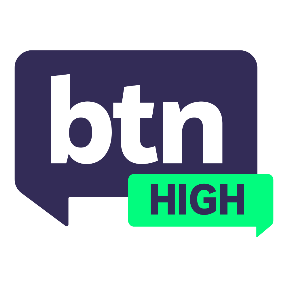 Teacher ResourceBlack HolesFocus QuestionsDiscuss the BTN High story as a class and record the main points of discussion. Students will then respond to the following:Use 3 words to describe a black hole. What is the name of the hot, glowing material that orbits around       black holes?  How are black holes found? What is the border of a black hole called? What is the name of the process when something is stretched as it         approaches a black hole? Describe what ‘escape velocity’ is? In which century did the idea of ‘escape velocity’ come about? a. 1600s b. 1700s c. 1800s 8. How many light years across is the supermassive black hole that Australian       scientists have discovered? ActivitiesCreate a slideshow presentation about black holes. Research and explain:   	 - What is a black hole?   	 - Provide a brief history on black holes   	 - Write 5 interesting points about a well-known black hole Gravitational Pull is the force of attraction between the Earth and another        mass object. Devise an experiment to explain this theory and share it with           the class.  Imagine you could be transported to another world through a black hole.          Write a fictional story about the experience and where it would take you. Research the job of an Astrophysicist. Write a job description for the role.  